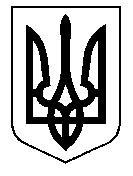 У К Р А Ї Н А Кам’янсько-Дніпровська міська радаКам’янсько-Дніпровського району Запорізької області                         Тринадцята сесія  восьмого скликанняР І Ш Е Н Н Я25 травня  2018 року             м. Кам’янка-Дніпровська                  № 44   Про передачу нерухомого майна комунальної власності Кам’янсько-Дніпровської міської об’єднаної територіальної громади комунальному підприємству “Водоканал “ Кам’янсько-Дніпровської міської ради       Керуючись ст.26, ч.5 ст. 60 Закону України «Про місцеве самоврядування в Україні», постановою КМУ № 1482 від 21.09.1998 ”Про передачу об’єктів права державної та комунальної власності”, у  зв’язку з виробничою необхідністю на підставі фактичного акту обстеження, який укладено від 29.12.2018  , з метою  ефективного використання та збереження комунального майна, враховуючи рекомендації постійної комісії міської ради з питань  комунальної власності, житлово-комунального господарства та благоустрою території міста, міська радав и р і ш и л а :1.Передати нерухоме майно комунальної власності Кам’янсько-Дніпровської міської об’єднаної територіальної громади комунальному підприємству “Водоканал “ Кам’янсько-Дніпровської міської ради,а саме:           1.1.  Водопровідну башту “Рожновського“  за адресою:  с. Велика       Знам’янка, вул. Виноградна (колишня Радянська) підстанція 35\6Квт     “Лугова“, інвентарний номер 10330005.         1.2.  Частину водоводу  850 м., с. Велика Знам’янка вул.       Олімпійська- вул.Виноградна-вул.Гвардійська-вул. Олімпійська,      інвентарний номер 10330002;   1.3. Частина водоводу 380 м., вул. Центральна (колишня Леніна), с. Велика Знам’янка, інвентарний номер 10330003;    1.4. Частину водоводу 750 м., вул. Шкільна (колишня Карла Маркса), с. Велика Знам’янка, інвентарний номер 10330004.      2. Закріпити нерухоме майно згідно п.1 цього рішення на праві господарського віддання  з постановкою на баланс комунальному підприємству «Водоканал» Кам’янсько-Дніпровської міської ради Кам’янсько-Дніпровського району Запорізької області.      3. Контроль  за виконанням  цього рішення покласти на постійну комісію міської ради з питань  комунальної власності, житлово-комунального господарства та благоустрою території міста.Міський голова                                                                    В.В.АнтоненкоМіський голова                                                                    В.В.Антоненко